РОССИЙСКАЯ ФЕДЕРАЦИЯАДМИНИСТРАЦИЯ МУНИЦИПАЛЬНОГО ОБРАЗОВАНИЯБУДОГОЩСКОЕ ГОРОДСКОЕ ПОСЕЛЕНИЕКИРИШСКОГО МУНИЦИПАЛЬНОГО РАЙОНА
ЛЕНИНГРАДСКОЙ ОБЛАСТИПОСТАНОВЛЕНИЕОт 12.02.2014 г. № 12Об отмене постановления главыАдминистрации Будогощскогогородского поселения от 15.08.2012г.№47 «Об утверждении программы«Развитие субъектов малого и среднегопредпринимательства  в МО Будогощскоегородское поселение Киришскогомуниципального района Ленинградскойобласти на 2012-2015г.г.» и утверждениипрограммы «Развитие субъектов малогои среднего предпринимательства вмуниципальном образовании Будогощскоегородское поселение Киришскогомуниципального района Ленинградскойобласти на 2014-2020г.г.»         В соответствии с протестом Киришской городской прокуратуры от 31.01.2014 года №07-90/2014 на постановление главы администрации Будогощского городского поселения от 15.08.2012г. №47 «Об утверждении программы «Развитие субъектов малого и среднего  предпринимательства  в муниципальном образовании Будогощское городское поселение Киришского муниципального района Ленинградской области на 2012-2015г.г.», в целях реализации на территории муниципального образования Будогощское городское поселение Киришского муниципального района Ленинградской области долгосрочной целевой программы «Развитие субъектов малого и среднего предпринимательства в муниципальном образовании Будогощское городское поселение Киришского муниципального района Ленинградской области на 2014-2020г.г.»ПОСТАНОВЛЯЮ:Признать утратившим силу постановление главы администрации Будогощского городского поселения от 15.08.2012г. №47 «Об утверждении программы «Развитие субъектов малого и среднего  предпринимательства  в муниципальном образовании Будогощское городское поселение Киришского муниципального района Ленинградской области на 2012-2015г.г.»Утвердить программу «Развитие субъектов малого и среднего  предпринимательства в муниципальном образовании Будогощское городское поселение Киришского муниципального района Ленинградской области на 2014-2020 г.»Опубликовать настоящее постановление в газете «Будогощский Вестник» и на официальном сайте поселения.Постановление вступает в силу с момента его официального опубликования.Глава администрации                                                                      И.Е.РезинкинРазослано: дело-2, бухгалтерия, Комитет финансов, Киришская городская прокуратура.УТВЕРЖДЕНАПостановлением Главы  администрации муниципального образования Будогощское городское поселение  Киришского муниципального района Ленинградской области  от  12.02.2014г. № 12ПРОГРАММА«РАЗВИТИЕ СУБЪЕКТОВ МАЛОГО И СРЕДНЕГО ПРЕДПРИНИМАТЕЛЬСТВАв муниципальном образовании «Будогощское городское поселение» на  2014 -2020 годы»ПАСПОРТ   ПРОГРАММЫ Цели и задачи ПрограммыЦелью Программы является создание правовых и экономических условий для:- развития субъектов малого и среднего предпринимательства на территории Будогощского городского поселения;- обеспечения комфортности проживания в Будогощском городском поселении путем расширения ассортимента товаров и услуг, предоставляемых субъектами малого и среднего предпринимательства;- повышения роли малого и среднего предпринимательства в решении задач социально-экономического развития Будогощского городского поселения;- углубления форм взаимодействия власти и субъектов малого и среднего предпринимательства;Основными задачами Программы являются:Формирование благоприятной внешней среды для развития малого и среднего предпринимательства через пропаганду (брошюры, листовки).Расширение доступа субъектов малого и среднего предпринимательства к финансовым ресурсам с помощью размещения муниципальных заказов.Усиление рыночных позиций субъектов малого и среднего предпринимательства через выставочно- ярмарочную деятельность (на базе Будогощского РДК).Повышение общественной значимости малого и среднего предпринимательства  путем размещения рекламы, проведение конкурсов.Наименование ПрограммыПрограмма «Развитие субъектов малого и среднего предпринимательства в муниципальном образовании Будогощское городское поселение Киришского муниципального района Ленинградской области на 2014 -2020 годы» (далее – Программа)Основание для разработки ПрограммыФедеральный закон Российской Федерации от 24 июля 2007г. № 209-ФЗ « О развитии малого и среднего предпринимательства в Российской Федерации»»,Федеральный закон Российской Федерации №131 от  06 октября 2003 года  « Об общих принципах организации местного самоуправления в Российской Федерации»Разработчик и исполнитель ПрограммыАдминистрация муниципального образования Будогощское городское поселение Киришского муниципального района Ленинградской области                                                                                     Срок реализации Программы2014-2020 годыОсновные цели Программы развитие субъектов малого и среднего предпринимательства на территории Будогощского городского поселения;обеспечение комфортности проживания в Будогощском городском поселении путем расширения ассортимента товаров и услуг, предоставляемых субъектами малого и среднего предпринимательства;обеспечение занятости населения и развитие самозанятости путем создания дополнительных рабочих мест в сфере малого и среднего предпринимательства.Основные направления реализации Программыразвитие правовых, экономических и организационных условий для развития малого и среднего предпринимательства;информационная поддержка субъектов малого и среднего предпринимательства;развитие эффективного взаимодействия субъектов малого и среднего предпринимательства с органами местного самоуправления Будогощского городского поселения;повышение общественной значимости малого и среднего предпринимательства;Источник финансирования ПрограммыБюджет МО Будогощское городское поселение:2014-2020 годы – в том числе:2014 год – 3,0 тыс.руб.2015 год – 3,0 тыс.руб.2016 год – 3,0 тыс.руб.2017 год – 3,0 тыс.руб.2018 год – 3,0 тыс.руб.2019 год – 3,0 тыс.руб.2020 год - 3,0 тыс.руб.Ожидаемые конечные результаты реализации Программыприрост количества субъектов малого и среднего предпринимательства в расчете на одну тысячу человек до 10;прирост количества рабочих мест, созданных субъектами малого и среднего предпринимательства, до 20 %;увеличение средней заработной платы работников субъектов малого и среднего предпринимательства;увеличение доли налоговых поступлений в бюджет МО Будогощское городское поселение от субъектов малого и среднего предпринимательства.Перечень мероприятий ПрограммыИнформационная поддержка малого и среднего предпринимательства.Расширение доступа субъектов малого и среднего предпринимательства к финансовым ресурсам.Усиление рыночных позиций субъектов малого и среднего предпринимательства.Повышение общественной значимости малого и среднего предпринимательства.№ п/пНаименование мероприятияФинансирование (тыс. рублей)Финансирование (тыс. рублей)Финансирование (тыс. рублей)Финансирование (тыс. рублей)Финансирование (тыс. рублей)Финансирование (тыс. рублей)Финансирование (тыс. рублей)№ п/пНаименование мероприятия2014г.2015г.2016г.2017г.2018г.2019г.2020г.1Информационная поддержка малого и среднего предпринимательства3,03,03,03,03,03,03,02Расширение доступа субъектов малого и среднего предпринимательства к финансовым ресурсам-------3Усиление рыночных позиций субъектов малого и среднего предпринимательства-------4Повышение общественной значимости малого и среднего предпринимательства-------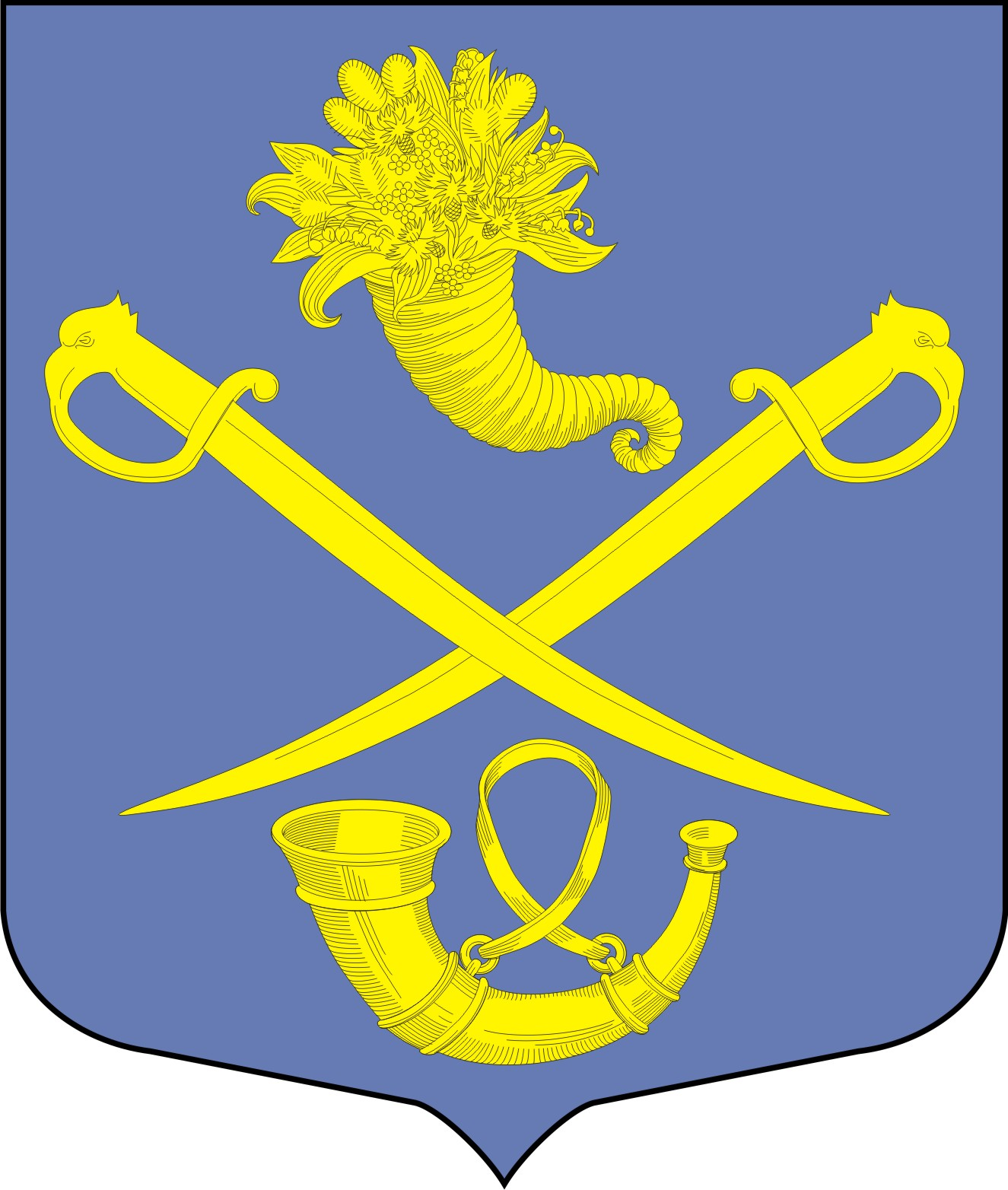 